
REGULATORY REFORM (HOUSING ASSISTANCE) (ENGLAND & WALES) ORDER 2002
HOUSING GRANTS, CONSTRUCTION AND REGENREATION ACT 1996MINOR WORKS GRANT APPLICATION FORMPlease complete this form and return it to :- Homelife Carlisle HIA, Carlisle City Council, Civic Centre, Carlisle, CA3 8QGTel:- (01228) 817111
Data protection: The information you provide on this form is gathered in the strictest of confidence, and will only be used to process your application for Minor Works Grant.  Carlisle City Council may check some of the medical and financial details given, with other departments within the Authority or other agencies, but only in relation to your application.  The information given will be used for no other purpose.
Address to which this application relates: 								

		 												
Applicants Name   												

Address 													Telephone Number 						  Applicant’s Date of Birth 			
Are you                  Pensionable Age                  Disabled      Neither  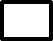 Is your property                A dwelling   Mobile Home      Neither   	Do you live in the property as your only or main residence                  Yes      No  Are you the Owner Occupier                                                                 Yes      No  Please confirm that you have the duty or power to                               Yes      No   Carry out the proposed worksI confirm that, so far as I am aware, the works are not works for which a Disabled Facilities Grant have been approved or for which an application for grant is pending.For the purpose of this application, I hereby give my consent to the Council to approach, and to confirm/obtain any necessary information from , any Government Department inc DWP, Cumbria County Council or any department of Carlisle City Council.Signed 						 (Applicant)    Date 					Does the client have any of the following health conditions? (Tick all the ones below which apply)    Arthritis (osteo and rheumatoid, requiring regular treatment and review)   Cancer   Cardiovascular disease (for example, heart disease or stroke)   Diabetes (particularly type 1)   Mental illness (for example, depression - and receiving treatment -  schizophrenia, bipolar
           disorder)   Reduced mobility   Respiratory disease (for example, COPD, emphysema, chronic bronchitis, severe asthma)   Terminal illness   Other, please specify _____________________________________________Please give a full description of the proposed works and include any reasons why the works are necessaryPlease explain why the works would improve the health and well-being of any of the occupants in the propertyAre you or your partner (this is, your spouse or a person other than your spouse who lives with you as your husband or wife) in receipt of :-
    Pension Guarantee Credit/Pension Saving Credit   Income Support 	
   Income Related Employment Support Allowance	   Housing Benefit	
   Council Tax Credit (not single occupancy reduction)	
   Income-based Jobseekers Allowance	
   Child Tax Credit (with a household income of less than £15,860)	
   Working Tax Credit (with a household income of less than £15,860)	   Attendance Allowance	
   Disability Living Allowance
   Carers Allowance	
   Personal Independence Payment (PIP)	
   War Disablement Pension (which must include a mobility supplement or constant 
           attendance  allowance)	
   Industrial Injuries Disablement (which must include a constant attendance allowance) 	
	Blue Badge   Not on Benefits     ONLY COMPLETE THIS PART IF YOUR APPLICATION RELATES TO MOBILE HOMEDoes the mobile home qualify as a dwelling for the purposes    YES      NO of payment of Council TaxAre you the lawful occupant of the mobile home                         YES      NO Have you occupied the mobile home as your only or main         YES      NO Residence for a period of at least three years immediatelyPreceding the date of this application  Has the mobile home for that period been on land forming         YES      NO part of the same protected site within the meaning of the Mobile Homes Act 1983  Have you occupied the mobile home under an agreement          YES      NO to which that Act applies or under a gratuitous licence        I confirm that, so far as I am aware, the works are not works for which a Disabled Facilities Grant have been approved or for which an application for grant is pending.For the purpose of this application, I hereby give my consent to the Council to approach, and to confirm/obtain any necessary information from , any Government Department inc DWP, Cumbria County Council or any department of Carlisle City Council.Signed 							 (Applicant)    Date 														
REGULATORY REFORM (HOUSING ASSISTANCE) (ENGLAND & WALES) ORDER 2002
HOUSING GRANTS, CONSTRUCTION AND REGENREATION ACT 1996AGREEMENT FOR PROFESSIONAL, TECHNICALAND ADMINISTRATIVE SERVICES PROVIDED BY THECOUNCIL IN CONNECTION WITH GRANTData protection: The information you provide on this form is gathered in the strictest of confidence, and will only be used to process your application for Minor Works Grant.  Carlisle City Council may check some of the medical and financial details given, with other departments within the Authority or other agencies, but only in relation to your application.  The information given will be used for no other purpose.
I, (Full Name) 												
of (Address)   												

intend apply to the Council for grant aid in connection with Minor Works at the property referred to in the Schedule below.
I wish the Council to provide me with the services in connection with grant as indicated below and I hereby agree that in the event of the grant application being successful I shall pay the amount indicated below as a contribution to the cost of the Council providing the services.                                                             The Schedule

The Property (Full Address) 										
The Works      (Description)  																																						    
Type of Grant                 Minor Works Grant
The Services                  Assistance in Completing Forms, Preparation of Schedules of Work, Invoice and
                                        Completion works     

Amount Payable    	     The charge will be based  on the charges report set by the Council for
                                        each financial year.  
                                        The current fee payable will be £360.00 + £72.00 VAT = Total Cost £432.00
                                                             Declaration

I declare that the information given above is correct and agree to the terms and conditions for the services to be providedSigned 					 (Applicant)                    Date 				
